	Ajánlattételi felhívás 3. számú mellékleteAdatlap a képzésrőlKépző intézmény neve:	A képzés adatai:Ajánlattételi felhívás 1. számú mellékletében szereplő megnevezés:	Képző intézmény engedélyében szereplő megnevezés: 	Engedélyszáma (OKJ-s képzés esetén az OKJ-szám, egyéb szakmai (B körös) képzés esetén az SzPK szám is):	A tanfolyamot szervező ügyintéző adatai:Neve:	Telefonszáma: 	E-mail címe:	A képzésbe lépés feltételei:Iskolai előképzettség:	Bemeneti kompetenciák: 	Szakmai előképzettség:	Előírt gyakorlat:	Egészségügyi alkalmasság:	Pályaalkalmasság:	Egyéb:	Életkor: 	Informatikai ismeret:	Gépjárművezetői ismeret:	A megszerezhető képesítés megnevezése:	A képesítés megszerzését igazoló dokumentum (bizonyítvány, tanúsítvány, látogatási igazolás, stb.):	A tanfolyam tervezett adatai:A képzés óraszáma: …… óraMegengedett hiányzás mértéke (elmélet-gyakorlat összesen): ……óraA képzés tervezett megyei létszáma: ….. főA képző intézmény által vállalt minimális csoportlétszám: …… főA szakmai vizsga szervezője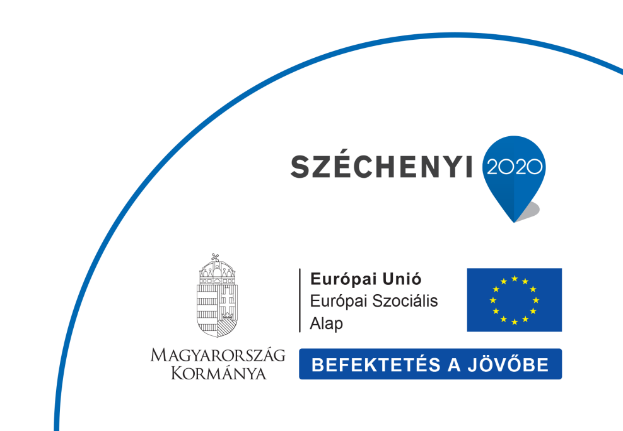 Intézmény neve: 	Intézmény székhelye:	Szakmai vizsgáztatás szervezésére való jogosultság engedély száma (jogszabály száma):	érvényessége (kezdete-vége): 	OKJ-s képzés esetén a szakképesítéshez tartozó hatályos Szakmai és vizsgakövetelmény rendelet száma, egyéb szakmai képzés esetén a Szakmai programkövetelmény azonosítószáma:	A képzés során biztosított tankönyv, taneszköz:A képzés során alkalmazott munka és védőruházat, védőfelszerelés:Az ajánlat szerinti szakmacsoportnak, illetve képzési körnek megfelelő, vagy az Fktv. hatálya alapján megvalósított, az elbírálásnál előnyt jelentő - az ajánlattételt megelőző három naptári évben befejeződött - képzések bemutatása: Költségkalkuláció a teljes képzési programra(Az adatokat Ft-ban kérjük megadni!)(Az óraszám, a fajlagos költség, az egy főre jutó képzési költség, valamint az összesített fajlagos költség egész szám (kerekítve). Összesített fajlagos költség: egy fő képzési költsége/óraszám)Megjegyzés a „Költségkalkuláció a teljes képzési programra” című táblázat kitöltéséhez:A költségkalkuláción belül a fajlagos költségeknek külön-külön kell megfelelnie a közleményben meghatározott költségnormáknak.OKJ-s képzés esetén az elméleti és gyakorlati képzések fajlagos költségeinek számításánál a - jogszabályban meghatározott első - vizsga díját nem kell figyelembe venni.Nem OKJ-s képzés esetén a fajlagos költség számításánál figyelembe kell venni a vizsgadíjat is, de az elszámolás miatt kérjük az egy főre jutó vizsgadíjat külön is feltüntetni.Kelt, ………………………… 	   PH.	…………………………………………………….	Ajánlattevő cégszerű aláírásaNyilatkozatAlulírott ……………………………. ……………………………. (név, beosztás) a …………………………………………………… (intézmény neve, címe) [a továbbiakban: Intézmény] képviselője büntetőjogi felelősségem tudatában az alábbi jognyilatkozatot teszem:Tudomásul veszem, hogy a képzés csak felnőttképzési engedély birtokában indítható, kijelentem, hogy az Intézmény szerepel az Fktv. 5. §-ában meghatározott felnőttképzést folytató intézmények elektronikus nyilvántartásában, valamint rendelkezik az adott képzés indítására és lefolytatására vonatkozó engedéllyel;amennyiben fenti engedéllyel nem rendelkezik az Intézmény, az ajánlat részeként benyújtom az engedélyeztetési kérelem benyújtását igazoló dokumentumot, valamint az igazgatási szolgáltatási díj megfizetését igazoló dokumentum cégszerűen hitelesített másolatát;vállalom, hogy az Intézmény a képzés teljes időtartama alatt rendelkezik az engedéllyel;tudomásul veszem, hogy amennyiben a képzés időtartama alatt az engedély törlésre, vagy visszavonásra kerül, úgy a Kormányhivatal elállhat az Intézménnyel kötött megállapodástól.Nyilatkozom, hogy a képzésre vonatkozó képzési program óraszáma megfelel a jelen felhívás 1. számú mellékletében foglalt óraszám-intervallumnak.Kijelentem, hogy az Fktv. 1. § (2) bekezdés a) és b) szerinti képzéseket a 393/2013. (XI.12.) Korm. rendelet 5. § (1) bekezdés ea) pontjában meghatározott feltételeknek megfelelő oktatókkal bonyolítjuk le. Több képzésre tett ajánlat esetén az oktatókat a képzések egyidejű indítása esetén is az előírásoknak megfelelően biztosítjuk.Kijelentem, hogy az Fktv. 1. § (2) bekezdés a) szerinti képzéseket az adott szakképesítés Szakmai és vizsgakövetelménye, az Fktv. 1. § (2) bekezdés b) szerinti képzéseket az adott Szakmai programkövetelmény, a közúti járművezetők képzését a 24/2005. (IV. 21.) GKM rendelet, az önjáró emelő- és rakodógépek kezelőinek képzését a 40/2009. (VIII. 31.) KHEM rendelet előírásainak megfelelően valósítjuk meg.Vállalom, hogy a képzés helyszínén, annak teljes időtartama alatt biztosítom a vonatkozó jogszabályban, a Szakmai és vizsgakövetelményben, illetve Szakmai programkövetelményben előírt tárgyi feltételeket mind az elméleti, mind a gyakorlati oktatáshoz, beleértve az ajánlat tárgyát képező képzési iránynak megfelelő tananyagot, a szükséges helyiségeket és berendezéseket, a gyakorlati képzéshez szükséges eszközöket, anyagokat, gépeket és felszereléseket.Kijelentem, hogy az Intézmény szakmai vizsgaszervezési jogosultsággal rendelkezik. igen	nem 	nem relevánsea) Kijelentem továbbá, hogy amennyiben nem rendelkezik, de releváns a szakmai vizsga szervezése, a szakmai vizsga szervezője a jelen adatlapon korábban feltüntetett intézmény.  Vállalom, hogy a Kormányhivatallal együttműködési megállapodást köt az Intézmény.Kijelentem, hogy a képzés szervezésével kapcsolatos egyéb díjat a képzésben résztvevőtől nem kér az Intézmény.Kijelentem, hogy a képzésben részvevővel az Intézmény felnőttképzési/képzési szerződést köt.Kijelentem, hogy az Intézmény a képzéssel összefüggő dokumentációt elkülönítetten tartja nyilván, és legalább 2027. december 31. napjáig a megőrzéséről gondoskodik. Vállalom, hogy az Intézmény a képzést annak meghirdetett helyszínétől eltérő helyszínen is lebonyolítja, amennyiben erre a Kormányhivatal felkér, feltéve hogy speciális technikai feltételek szükségessége esetén azok biztosíthatók.Kijelentem, hogy az Intézmény rendelkezik saját tulajdonban lévő, bérelt, vagy más módon használatban lévő oktatásra alkalmas épülettel, vagy épületrésszel a képzés helyszínén. Kijelentem, hogy az ajánlatban szereplő minimális csoportlétszám megléte esetén a képzés indítását az év során bármikor vállalom.Kijelentem, hogy amennyiben a meghirdetett képzési irány megyei igényében létszámváltozás áll be, és a többletlétszám képzésének megvalósítását vállalom, arról külön nyilatkozok és azt az ajánlatban szereplő egy főre jutó költség megváltoztatása nélkül teljesítem.Tudomásul veszem, hogy a képzés megvalósításába bevont más jogalany tevékenységéért, mulasztásáért, nem szerződésszerű teljesítésből adódó jogkövetkezményért az Intézmény felelős.Büntetőjogi felelősségem tudatában kijelentem továbbá, hogy az ajánlatban közölt valamennyi adat a valóságnak megfelel, az ajánlatban feltüntetett valamennyi adatért felelősséget vállalok.Kelt, ………………………………. PH.	…………………………………………………….	Ajánlattevő cégszerű aláírásaAz állam által elismert szakképzettség megszerzésére irányuló képzés (OKJ) szakmai követelmény modulok azonosítószáma, megnevezéseÓRASZÁMÓRASZÁMÓRASZÁMAz állam által elismert szakképzettség megszerzésére irányuló képzés (OKJ) szakmai követelmény modulok azonosítószáma, megnevezéseElméletGyakorlatÖsszesenÖsszes óraszám:Elméleti és gyakorlati óraszám aránya%%--Egyéb szakmai képzés (Fktv. 1.§ (2) b) pontja szerinti) szakmai programkövetelmény modulok azonosítószáma, megnevezéseÓRASZÁMÓRASZÁMÓRASZÁMEgyéb szakmai képzés (Fktv. 1.§ (2) b) pontja szerinti) szakmai programkövetelmény modulok azonosítószáma, megnevezéseElméletGyakorlatÖsszesenElméleti és gyakorlati óraszám aránya%%--Elméleti és gyakorlati óraszám aránya %%--Összes óraszáma Összes óraszám elméleti és gyakorlati aránya%%--Egyéb képzések (Fktv. 1.§ (2) d) pontja szerinti) moduljaiÓRASZÁMÓRASZÁMÓRASZÁMEgyéb képzések (Fktv. 1.§ (2) d) pontja szerinti) moduljaiElméletGyakorlatÖsszesenÖsszes óraszám:Hatósági jellegű képzések részeiÓRASZÁMÓRASZÁMÓRASZÁMHatósági jellegű képzések részeiElméletGyakorlatÖsszesenÖsszes óraszám:Felnőttképzést kiegészítő tevékenységekÓRASZÁMÓRASZÁMÓRASZÁMFelnőttképzést kiegészítő tevékenységekElméletGyakorlatÖsszesenÖsszes óraszám: Összes óraszámElméletGyakorlatÖsszesenTankönyv, taneszköz-anyag megnevezése(Kereskedelmi forgalomból beszerzett tankönyv esetén a szerzőt is fel kell tüntetni)A résztvevők számára véglegesen átadásra kerül(igen /nem)Véglegesen átadott tankönyv, taneszköz esetében a tananyag ára (Ft/fő)Munkaruha / védőruha /védőfelszerelés megnevezéseA résztvevők számára véglegesen átadásra kerül (igen /nem)Véglegesen átadott munkaruha / védőruha / védőfelszerelés esetében a felszerelés ára (Ft/fő)Képzés megnevezése(OKJ száma)A képzés óraszámaFinanszírozó(támogatást nyújtó szerv megnevezése,egyén, cég megjelölése stb.)A képzés egy főre eső költsége(Ft)Képzésben résztvevők száma(fő)A képzést befejezők száma(akik nem morzsolódtak le)(fő)Képzést sikeresen befejezők száma(sikeres vizsgát tettek)(fő)Megvalósítás időpontja(…-tól …-ig, év/hónap/nap)ÓraszámFt/fő/óraKöltség (Ft/fő)Az állam által elismert szakképzettség megszerzésére irányuló képzés (OKJ)elméleti képzés gyakorlati képzés vizsgadíj összesenEgyéb szakmai képzések (Fktv. 1. § (2) b) pontja szerinti)elméleti képzésgyakorlati képzésa költségekből a záró beszámoló/vizsga díja:…………….. Ft/főEgyéb képzések (Fktv. 1. § (2) d) pontja szerinti)engedélyezett képzési program (a költségekből beszámoló/vizsgadíj:…………….. Ft/fő)Hatósági jellegű képzésekelméleti képzés (a költségekből vizsgadíj:…………….. Ft/fő)gyakorlati képzés (a költségekből vizsgadíj:…………….. Ft/fő)C kategória és mezőgazdasági vontatói engedély esetén(a költségekből vizsgadíj:…………….. Ft/fő)…… kategória vezetői engedély esetén(a költségekből vizsgadíj:…………….. Ft/fő)Felnőttképzést kiegészítő tevékenységekKépzés hatékonyságának növeléseMunkavállalás elősegítéseEgy fő képzési költségeÖsszesített fajlagos költség